ESCOLA NÚCLEO JESUÍNO MENDESDIRETORA: ADRIANA TONIAL PIAIAPROFESSORA: WALESKA PORTO LIMAÁGUA DOCE, 20 DE ABRIL DE 2020 HOJE É SEGUNDA-FEIRA 3º ANOBOM DIA... QUERIDOS ALUNOS    LíNGUA PORTUGUESA - SíLABASATENÇÃO!COPIE EM SEU CADERNO O NOME DA ESCOLA E A DATA.LEMBRETE: CAPRICHAR NA LETRA, E PASSAR TRAÇO DEPOIS DE CADA ATIVIDADE!     ATIVIDADES:LEIA COM ATENÇÃO: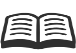            Quando não há espaço na linha para escrever a palavra inteira, elas são separadas ficando uma parte numa linha e a outra parte na linha seguinte.Mas não podemos separar de qualquer maneira, há maneiras certas de separá-las.           As sílabas são os sons ou grupo de sons, pronunciados de uma só vez.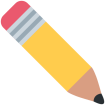  Leia o texto abaixo e perceba como as palavras foram separadas e circule-as.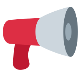 MENINA NA CHUVA        Belinha mora em um sítio. A casa da vovó dela tam-bém fica lá.À tarde, Belinha foi na casa da vovó. O cachor-                                                                                                                                                      ro Bidu foi com ela. Ela levou seu casaco e seu guarda-chuva. De repente começou a chover. Belinha pegou seu guarda-chuva, seu casaco e foi embora depressa.  As palavras constituídas de uma sílaba são chamadas de _____________________. As palavras formadas por duas sílabas recebem o nome de __________________________.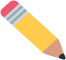 Aquelas constituídas de três sílabas são denominadas _________________________. Já as palavras formadas por quatro sílabas ou mais são chamadas de __________________________.   CRIE FRASES CONFORME O MODELO ACIMA: 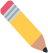   A) MONOSSÍLABA – DISSÍLABA- TRISSÍLABA- DISSÍLABA_____________________________________________________        B) DISSÍLABA – POLISSÍLABA_ MONOSSÍLABA- DISSÍLABA____________________________________________________ SEPARE AS SÍLABAS DAS PALAVRAS ABAIXO:JOELHO ______________________________________CARROSSEL ___________________________________PÁ __________________________________________SOFÁ ________________________________________ROLHA _______________________________________ASSINATURA __________________________________TELEFONE ____________________________________CABRITA _____________________________________COPO _______________________________________FÍGADO ______________________________________PEIXE________________________________________FOICE___________________________________ CLASSIFIQUE AS PALAVRAS ABAIXO EM: MONOSSÍLABA, DISSÍLABA, TRISSÍLABA, POLISSÍLABA: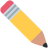 A) FESTA _____________________________________B) FOI________________________________________C) EMBORA___________________________________D) CADEIRA___________________________________E) CONVIDADOS_______________________________ESCOLA NUNICIPAL NÚCLEO JESUÍNO MENDESDIRETORA: ADRIANA TONIAL PIAIAPROFESSORA: WALESKA PORTO LIMA ÁGUA DOCE, 22 DE ABRIL DE 2020 HOJE É QUARTA – FEIRA  3º ANO- BOM DIA ... QUERIDOS ALUNOS    MATÉRIA DE HOJE –CIÊNCIAS – ONDE VIVE OS ANIMAIS E SEUS HABITATATENÇÃO!COPIE EM SEU CADERNO O NOME DA ESCOLA E A DATA.LEMBRETE: CAPRICHAR NA LETRA, E PASSAR TRAÇO DEPOIS DE CADA ATIVIDADE! Assista com atenção o vídeo sobre onde vivem os animais e seu habitat.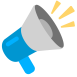 https://www.youtube.com/watch?v=sJXDtEZnu-s        A FAUNA É UM CONJUNTO DE TODOS OS ANIMAIS EXISTENTES EM DETERMINADO LOCAL. ELES PODEM SER AGRUPADOS DE ACORDO COM AS CARACTERÍSTICAS QUE POSSUEM: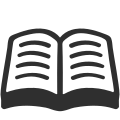 COBERTURA:PENAS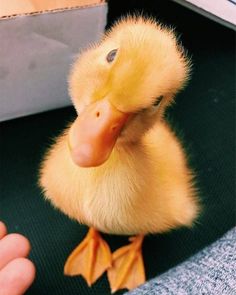  PELOS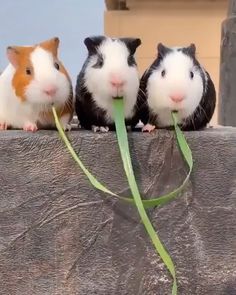  PELE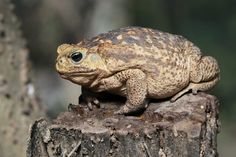  ESCAMAS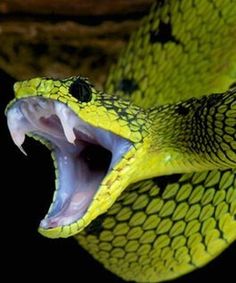  CARAPAÇA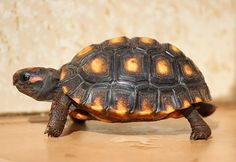  ATIVIDADES1) FAÇA UMA LISTA DE 10 ANIMAIS QUE VOCÊ CONHECE OU VIU NO VÍDEO: 1-             2-3-4-5-6=7=8-9-10-2) DESSES ANIMAIS QUE VOCÊ ESCREVEU O NOME. QUAIS DELES VIVEM: NA TERRA:NA ÁGUA:3)  ESCREVA NOMES DE ANIMAIS  PARA CADA TIPO DE COBERTURA DE SEU CORPO. a) ESCAMAS:b) PELOS:d) PENAS:c) CARAPAÇAS:  LEMBRANDO O QUE É CARAPAÇA: COBERTURA RESISTENTE E RÍGIDA QUE ENVOLVE E PROTEGE O CORPO DOS ANIMAIS. EXEMPLO: TARTARUGA, TATU E CAMARÃO 4) DESENHE ABAIXO DOIS ANIMAIS COM O CORPO COBERTO DE PELOS.ESCREVA O NOME ABAIXO DE CADA UM DELES. PINTE BEM  BONITO.BOA SORTE! 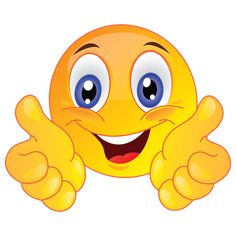 ESCOLA NÚCLEO JESUÍNO MENDESDIRETORA: ADRIANA TONIAL PIAIAPROFESSORA: WALESKA PORTO LIMAÁGUA DOCE, 23 DE ABRIL DE 2020 HOJE É QUINTA-FEIRA 3º ANOBOM DIA ... QUERIDOS ALUNOS    MATÉRIA DE HOJE – HISTÓRIA – LUGAR ONDE MORAMOS.ATENÇÃO!COPIE EM SEU CADERNO O NOME DA ESCOLA E A DATA.LEMBRETE: CAPRICHAR NA LETRA, E PASSAR TRAÇO DEPOIS DE CADA ATIVIDADE!      ATENÇÃO LEIAM O TEXTO A SEGUIR E DEPOIS COPIE NO CADENO E RESOLVAM AS ATIVIDADES ABAIXO: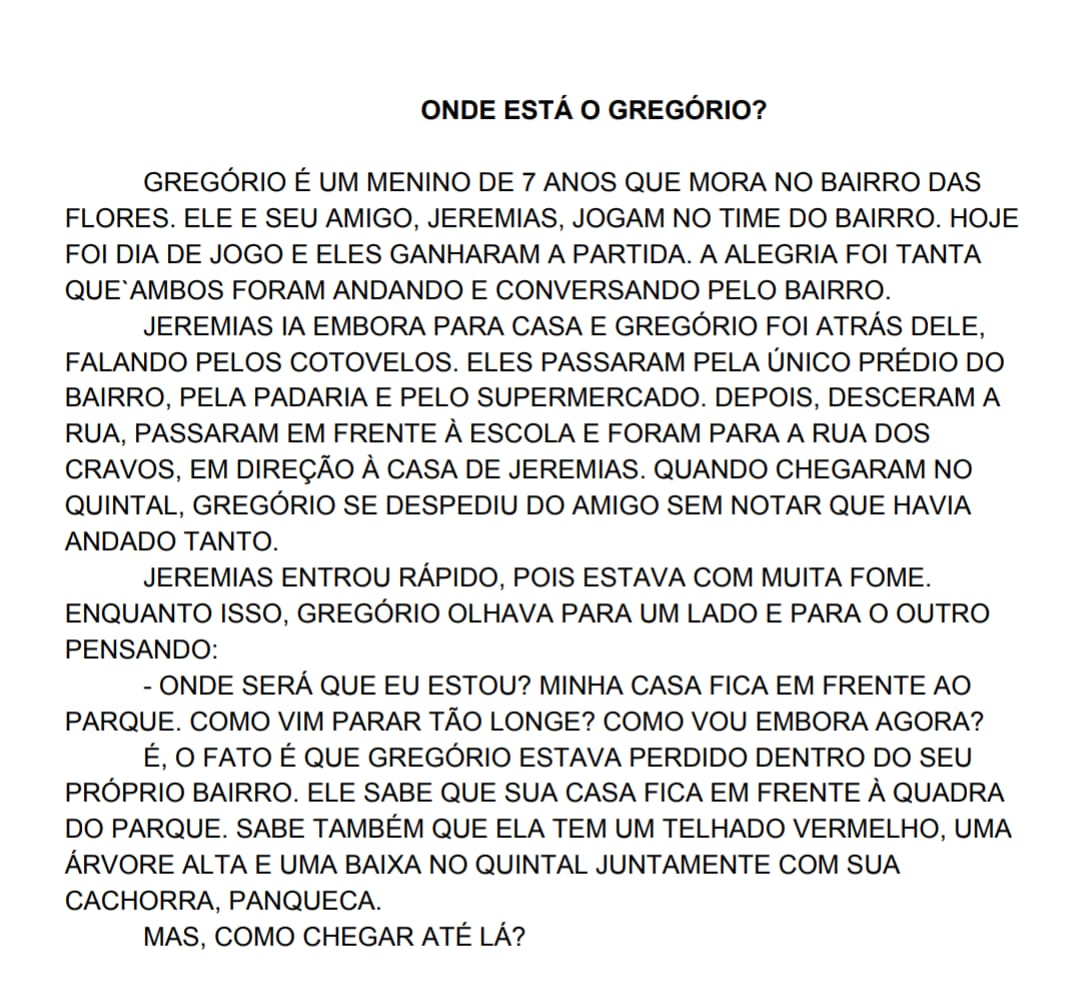    VOCÊ SABE COMO CHEGAR A SUA CASA?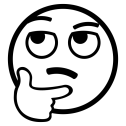           EM UM CIDADE PODE HAVER RUAS, BAIRROS, CENTRO E INTERIOR, COM CARACTERÍSTICAS MUITO DIFERENTES.  O LUGAR ONDE VOCÊ MORA, QUE CARACTERÍSTICAS APRESENTAM?FAÇA UM PEQUENO RELATO DOS PRINCIPAIS LUGARES POR ONDE VOCÊ PASSA, SAINDO DA SUA CASA ATÉ CHEGAR NA SUA ESCOLA:________________________________________________________________________________________________________________________________________________________________________________________________________________________________________________________________________________________________________________________________________________________________________________________________________________________________________________________________________________________________AGORA COM AS INFORMAÇÕES DO SEU RELATO, FAÇA UM DESENHO DESTE CAMINHO. MARCANDO A SAÍDA DE SUA CASA E A CHEGADA NA ESCOLA.  BOM TRABALHO!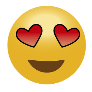 ESCOLA NÚCLEO JESUÍNO MENDESDIRETORA: ADRIANA TONIAL PIAIAPROFESSORA: WALESKA PORTO LIMAÁGUA DOCE, 24 DE ABRIL DE 2020 HOJE É SEXTA – FEIRA  3º ANO- BOM DIA... QUERIDOS ALUNOS    MATÉRIA DE HOJE – ARTE- Pinturas abstrata*fonte pinterest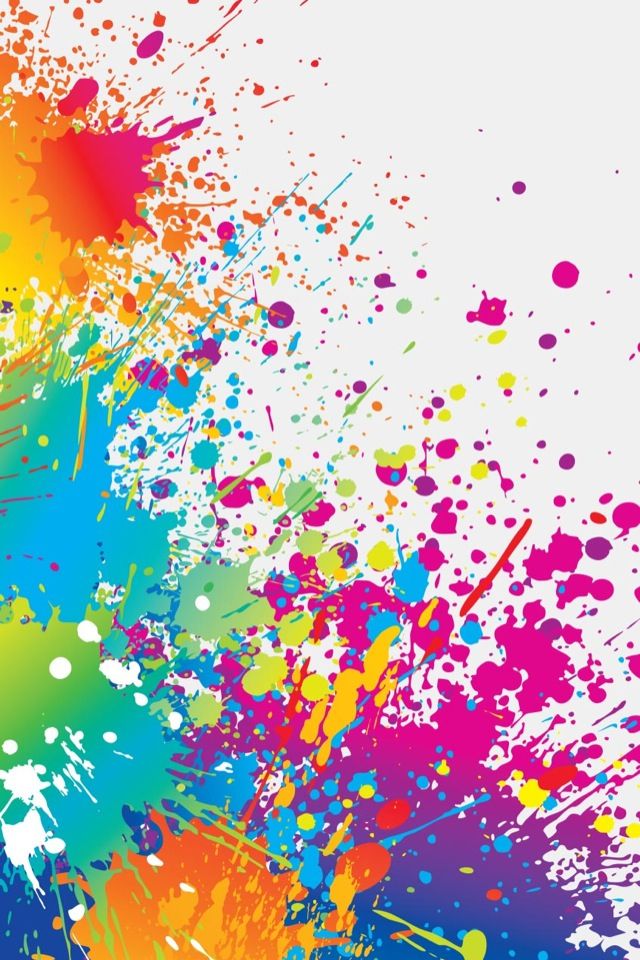   Observe a figura, o que chama mais atenção nela?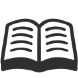 Você consegue ver alguma figura nela?Você já brincou de encontrar figuras em manchas na parede, nas nuvens e nas paisagens? Nesta  atividade você vai precisar de material: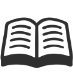 *tinta guache ou aquarela ou lápis de cor ou giz de cera*pincel* folha sulfite e o caderno de desenho  Modo de Fazer    Dilua as tintas que irá usar na água.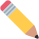     Faça figuras de diferentes formas e desenhos sem seguir padrões.Deixe secar, depois contorne as manchas com os lápis e veja se surgiu alguma imagem. Atenção, os que farão com o lápis fica mais emocionante  se fecharem os olhos , use várias cores,  só não risque muito. 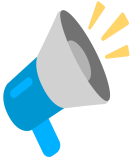 BOA SORTE!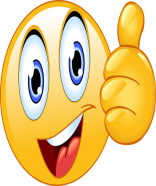 Legenda: Quando aparecer:lápis, para fazer.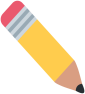   livro, apenas para ler.    megafone, ler com bastante atenção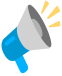 